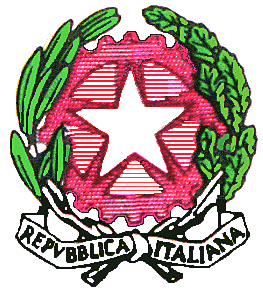 Ministero dell’Istruzione, dell’Università e della RicercaUfficio Scolastico Regionale per la SiciliaUfficio I - Ambito territoriale per la provincia di PalermoArea 5VISTA la legge n. 124 del 1999; VISTA  la legge 13 luglio 2015, n. 107;I L   D I R I G E N T EVISTI i D.D.G. n. 105 del 23 febbraio 2016, n. 106 del 23 febbraio  2016 e  n. 107 del 23  febbraio 2016 di indizione delle procedure concorsuali del personale docente della scuola dell’infanzia e primaria, secondaria di primo e secondo grado nonché per i posti di sostegno;VISTE  le graduatorie ad esaurimento provinciali compilate per gli anni scolastici 2014/17 , ai sensi delD.M. 235 del 1° Aprile 2014, ai sensi del D.M. n. 486 del 20 giugno 2015 e ai sensi del D.M.n. 495 del 22 giugno 2016;VISTO il D.M. n. 400 del 12 giugno 2017 - Operazioni annuali di aggiornamento delle graduatorie ad esaurimento;VISTO il decreto ministeriale n. 522 del 26/7/2017 con allegate le tabelle analitiche del contingente dei posti assegnati a questa provincia, con il quale è stato disposto il numero dei posti ai fini delle nomine a tempo indeterminato nella provincia di Palermo nella scuola dell’infanzia, primaria, primo e secondo grado per l’anno scolastico 2017/2018, nonché le istruzioni operative impartite con nota prot. n. 32438 del 27/7/2017;VISTI il D. Lgs. n. 66 del 15/03/2010 e la legge n. 68/99 relativa alle categorie protette, nonché i tabulati ministeriali forniti dal sistema informatico del MIUR riguardanti le disponibilità e le nomine da conferire per gli anni scolastici 2017/2018 agli aspiranti beneficiari della stessa legge;D I S P O N EPer l’a.s. 2017/18 i posti assegnati alla provincia di Palermo ai fini delle nomine a tempo indeterminato relativi alla scuola dell’infanzia, primaria e I grado, nonché i posti relativi alle discipline musicali, vengono ripartiti come da allegato prospetto, che fa parte integrante del presente dispositivo.Con successivo dispositivo sarà pubblicata la ripartizione dei posti relativi alla scuola di II grado.I docenti utilmente collocati nelle graduatorie di merito esprimeranno, secondo l’ordine di graduatoria, la preferenza per l’ambito territoriale di assunzione ricompreso fra quelli della Regione Sicilia. I soggetti iscritti nelle graduatorie ad esaurimento esprimeranno, sempre secondo l’ordine di graduatoria, la preferenza per l’ambito territoriale di assunzione, fra quelli della provincia in cui sono iscritti.Il presente dispositivo è pubblicato sull’albo istituzionale www.pa.usr.sicilia.it.IL DIRIGENTEMarco ANELLOAl Direttore Generale dell’Ufficio Scolastico Regionale per la Sicilia PalermoAgli Ambiti Territoriali della SiciliaAll’Albo SEDE Al Sito WebAlle OO.SS. della ScuolaVia San Lorenzo n. 312/g - 90146 Palermo - Codice iPA: m_pi PEC: usppa@postacert.istruzione.it – e-mail: usp.pa@istruzione.it Codice per la fatturazione elettronica: BOTSGNTel. 091 6723011 - C.F. 80012100824Sito internet: http://www.pa.usr.sicilia.gov.it